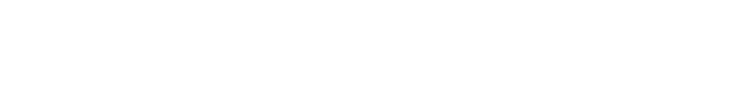 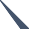 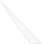 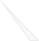 T.C.AKHİSAR İLÇE MİLLİ EĞİTİM MÜDÜRLÜĞÜ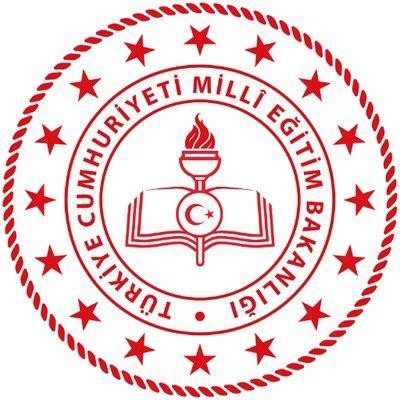 M.S. GÖLDELİOĞLU ANAOKULU2019-2023 STRATEJİK PLANIEylem Planı ve Gösterge Bilgi Tablosu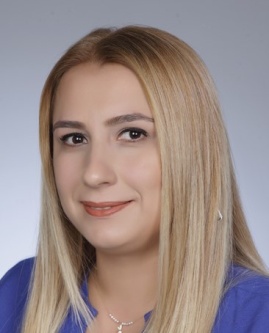 Mustafa Sabiha Göldelioğlu Anaokulu Stratejik Planı TKY ilkeleri doğrultusunda hazırlanan ve okulumuzun dört yıllık yol haritası olma özelliği ile bulunduğu nokta ile ulaşmayı arzu ettiğimiz yere varabilmek için yapılan çalışmaları kapsamaktadır.Bu Stratejik plan ile amaçlanan , okul-çevre ilişkilerini geliştirmeyi, okul gelişimini sürekli kılmayı,belirlenen stratejik amaçlarla,ülkesine,çevresine faydalı, kendiyle barışık, düşünen ve özgün üretimde” BENDE VARIM “diyebilen nesiller yetiştirilmesi amacını taşımaktadır..Belli bir süreç içinde oluşturulan “Mustafa Sabiha Göldelioğlu Anaokulu Stratejik Planı” ile okulumuzun misyonu ve vizyonu, kuruluş varoluş amacına uygun bir biçimde ortaya konmuş ve bunlara ulaşmak için stratejik amaçlar ve hedefler belirlenmiştir. Okulumuz stratejik planı 2011-2014 yılları arasındaki okulun stratejik amaçlar doğrultusunda, sonuçlar ölçülebilir göstergeleri olan hedefler  ortaya  koymaktadır.Küreselleşme ile ortaya çıkan ve bütün dünyayı saran bilgi çağının ülkemizde de uygulanabilirliği ancak stratejik davranmakla gelişir ve ülkemizi üst seviyelere çıkarır. Devamlı gelişen ve değişen dünyada planlı çalışmak her bireyin yapması gerekendir.                                                                                                                    Gülsüm KALYONCU								                 Mustafa Sabiha Göldelioğlu								                        Anaokulu Müdürü İçindekilerGiriş2019-2023 dönemi stratejik plan hazırlanması süreci Üst Kurul ve Stratejik Plan Ekibinin oluşturulması ile başlamıştır. Akhisar İlçe Milli Eğitim Müdürlüğü tarafından hazırlanmış olan  2019-2023 Stratejik Planının incelenmesinin ardından, yapılan paydaş anketleri sonuçları dikkate alınarak Ekip tarafından oluşturulan çalışma takvimi kapsamında ilk aşamada durum analizi çalışmaları yapılmış ve durum analizi aşamasında paydaşlarımızın plan sürecine aktif katılımını sağlamak üzere paydaş anketi, toplantı ve görüşmeler yapılmıştır. 	Durum analizinin ardından geleceğe yönelim bölümüne geçilerek okulumuzun amaç, hedef ve eylemleri belirlenmiştir.Veri elde etme yöntemlerinin belirlenmesi amaçlarıyla Gösterge Bilgi Tablosu oluşturulmuştur.Stratejik planın uygulanmasına yönelik olarak hazırlanan Eylem Planı ve Gösterge Bilgi Tablosu altta yer almaktadır.Eylem PlanıAmaç 1:Bütün öğrencilerimize, medeniyetimizin ve insanlığın ortak değerleri ile çağın gereklerine uygun bilgi, beceri, tutum ve davranışların kazandırılması sağlanacaktır.Hedef 1.1: Erken çocukluk eğitimine devam eden çocukların her düzeydeki yeterliliklerinin belirlenmesi, izlenmesi ve desteklenmesi için etkin bir ölçme ve değerlendirme sistemi hayata geçirilecektir.Strateji 1.1.1: Eğitim kalitesinin artırılması için ölçme ve değerlendirme yöntemleri etkinleştirilecek ve yeterlilik temelli ölçme değerlendirme yapılacaktır.Strateji 1.1.2: Öğrencilerin bilimsel, kültürel, sanatsal, sportif ve toplum hizmeti alanlarında etkinliklere katılımı artırılacak ve izlenecektir.Hedef 1.2. Öğrenme süreçlerini destekleyen dijital içerik ve beceri destekli dönüşüm ile ülkemizin her yerinde yaşayan öğrenci ve öğretmenlerimizin eşit öğrenme ve öğretme fırsatlarını yakalamaları ve öğrenmenin sınıf duvarlarını aşması sağlanacaktır.Strateji 1.2.1: Dijital içerik ve becerilerin gelişmesi için kurulan ekosistem hayata geçirilecektir.Amaç 2:Çağdaş normlara uygun, etkili, verimli yönetim ve organizasyon yapısı ve süreçleri hâkim kılınacaktır.Hedef 2.1: Yönetim ve öğrenme etkinliklerinin izlenmesi, değerlendirilmesi ve geliştirilmesi amacıyla veriye dayalı yönetim yapısı hayata geçilecektir.Strateji 2.1.1: Veriye dayalı sisteme kurum ve öğretmen entegrasyonu sağlanacaktır.Hedef 2.2: Öğretmen ve öğrencilerin mesleki gelişimleri Türkiye’nin eğitim vizyonunu mümkün kılacak biçimde çağdaş yaklaşımların gerektirdiği yöntem ve tekniklerle desteklenecektir.Strateji 2.2.1: Öğretmen ve okul yöneticilerinin mesleki gelişim sistemini desteklemek amacıyla lisansüstü eğitime yönlendirici çalışmalar yapılacaktır.Strateji 2.2.2: İnsan kaynaklarının verimli kullanılması ve çalışanlarımızın hakkaniyetli bir şekilde ödüllendirilmesi için çalışmalar yürütülecektir.Amaç 3:Okul öncesi eğitim ve temel eğitimde öğrencilerimizin bilişsel, duygusal ve fiziksel olarak çok boyutlu gelişimleri sağlanacaktır.Hedef 3.1: Erken çocukluk eğitiminin niteliği ve yaygınlığı artırılacak, toplum temelli erken çocukluk çeşitlendirilerek yaygınlaştırılacaktır.Strateji 3.1.1: Erken çocukluk eğitim hizmeti yaygınlaştırılacaktır.Strateji 3.1.2: Erken çocukluk eğitim hizmetlerine yönelik Bakanlığımız tarafından oluşturulan bütünleşik sistemi okul düzeyinde hayata geçirilecektir.Amaç 4:Özel eğitim ve rehberlik hizmetlerinin etkinliği artırılarak bireylerin bedensel, ruhsal ve zihinsel gelişimleri desteklenecektir.Hedef 4.1: Öğrencilerin mizaç, ilgi ve yeteneklerine uygun eğitimi alabilmelerine imkân veren işlevsel bir psikolojik danışmanlık ve rehberlik yapılanması hayata geçirilecektir.Strateji 4.1.1. : Bakanlığımız tarafından ihtiyaçlara yönelik olarak yeniden yapılandırılan Psikolojik danışmanlık ve rehberlik hizmetleri         il düzeyinde hayata geçirilecektir.Hedef 4.2: Özel eğitim ihtiyacı olan bireyleri akranlarından soyutlamayan ve birlikte yaşama kültürünü güçlendiren eğitimde adalet temelli yaklaşım modeli hayata geçirilecektir.Strateji 4.2.1: Özel eğitim ihtiyacı olan öğrencilere yönelik hizmetlerin kalitesi artırılacaktır.Gösterge Bilgi TablosuEylemNoYapılacak ÇalışmalarEylemSorumlusu1.1.1.1Erken çocukluk eğitimine devam eden çocukların tüm gelişim alanlarının izlenmesi, değerlendirilmesi ve iyileştirilmesine yönelik çalışmaların ve izleme formlarının okul düzeyinde yapılması sağlanacaktır ÖğretmenlerEylem NoYapılacak ÇalışmalarEylemSorumlusu1.1.2.1Okul öncesi çocuklar ve velilerinin katılacağı  bilimsel, kültürel, sanatsal, sportif ve toplum hizmeti alanlarında etkinlikleryapılacaktır.Öğretmenler1.1.2.2Öğrenci ve velilerin katılımı ile STEM, e twining proje  uygulamaları yaygınlaştırılacaktır.Öğretmenler1.1.2.3Bilimsel, kültürel, sanatsal, sportif ve toplum hizmeti alanlarında etkinliklere katılım oranınınartırılmasına yönelik çalışmalar yapılacaktır.ÖğretmenlerEylem NoYapılacak ÇalışmaEylemSorumlusu1.2.1.1EBA eğitim portalinin kapsam ve içeriği ile ilgili bilgilendirmeler takip edilecek ve öğrenci ve öğretmenler tarafından daha sıkkullanılan bir portal haline getirilecektir.Okul İdaresiEylemNoEylemNoYapılacak ÇalışmalarYapılacak ÇalışmalarYapılacak ÇalışmalarEylemSorumlusu2.1.1.12.1.1.1Çalışanların örgütsel bağlılık düzeyini ve memnuniyet oranını artıracak önlemler alınacaktır.Çalışanların örgütsel bağlılık düzeyini ve memnuniyet oranını artıracak önlemler alınacaktır.Çalışanların örgütsel bağlılık düzeyini ve memnuniyet oranını artıracak önlemler alınacaktır.Okul İdaresi2.1.1.22.1.1.2Veriye dayalı sistemle ilgili öğretmenlerin bilgi sahibi olması sağlanacak ve kullanımı teşvik edilecektir.Veriye dayalı sistemle ilgili öğretmenlerin bilgi sahibi olması sağlanacak ve kullanımı teşvik edilecektir.Veriye dayalı sistemle ilgili öğretmenlerin bilgi sahibi olması sağlanacak ve kullanımı teşvik edilecektir.Okul İdaresi2.1.2.32.1.2.3Veli Bilgilendirme Sistemi üzerinden Bakanlığımız tarafından geliştirilen platform uygulaması ile okul düzeyindeöğretmen- veli- okul arasında etkileşim kurulması sağlanacaktır.Okul İdaresi, öğretmenlerOkul İdaresi, öğretmenlerOkul İdaresi, öğretmenlerEylemNoYapılacak ÇalışmaEylemSorumlusu2.2.1.1Bakanlığımız tarafından öğretmenlerin bilimsel etkinliklere ve lisansüstü programlara katılmaları için yapılan teşvik ediciuygulamalar takip edilecektir ve öğretmenler teşvik edilecektir.Okul idaresiEylemNoYapılacak ÇalışmaEylemSorumlusu2.2.2.1Öğretmen ve personel ölçme sistemleri ve teknikleri ile ilgili bilgi verilecek ve ödül mekanizmasının işlerliği arttırılacaktır.Okul idaresi2.2.2.2Personel özlük işleri takiplerinin düzenli olarak takibi yapılacak ve ilçe mem ile koordinasyon sağlanacaktır.Okul idaresiEylem NoYapılacak ÇalışmaEylem Sorumlusu3.1.1.15 yaş zorunlu eğitim kapsamına alındığında kayıt bölgesinde bulunan öğrenciler tespit edilerek okula kayıtları sağlanacaktır.Okul idaresi3.1.1.2Müdürlük olarak şartları elverişsiz çocukların tespitine yönelik kurulacak sisteme entegre olunacaktır.Okul idaresi3.1.1.3Okula devam eden öğrencilerdeki devamsızlık oranının azaltılmasına yönelik çalışmaların gerçekleştirilmesiOkul idaresiÖğretmenlerEylemNoYapılacak ÇalışmaEylemSorumlusu3.1.2.1Bakanlığımız tarafından oluşturulan resmi ve özel, farklı kurum ve kuruluşların inisiyatifinde yürütülen her yaş grubundaki tümerken çocukluk eğitim hizmetlerinin izlenmesi, değerlendirilmesi ve iyileştirilmesine yönelik ortak kalite standartları okul düzeyinde hayata geçirilecektir.Okul idaresiEylemNoYapılacak ÇalışmaEylemSorumlusu4.1.1.1Okul öncesi öğretmenlerinin rehberlik hizmetlerine ilişkin becerilerinin artması için eğitimler düzenlenecektir.Okul idaresiRehberÖğretmenEylemNoYapılacak ÇalışmaEylemSorumlusu4.2.1.1Kaynaştırma/bütünleştirme uygulamaları yoluyla eğitimin niteliğini artırmak için öğretmenlere sınıf içindekiuygulamalara destek amaçlı özel eğitim konularında hizmet içi eğitim verilecektir.Okul idaresiRehberÖğretmenGös. No.Gösterge İfadesiTanım, Hesaplama Kuralı ve Veri KaynağıPG 1.1.2Projelere katılan öğrenci sayısı(%)Tanımlar:Hesaplama kuralıProjelere katılan toplam öğrenci sayısı*100)/mevcut öğrenci sayısıGösterge veri kaynağı:İlgili birimden alınan bilgiler.PG 1.2.1EBA Ders Portali kullanıcı başına öğretmenlerin aylık ortalama sistemde kalma süresi (dk)Tanımlar:EBA Ders haricindeki "EBA Eğitim Portalinde ziyaretçi sayısı tarayıcı tabanlı saptandığından oturum açma sayısı olarak belirlenmekte olup kişi sayısı elde edilememektedir. Bu sebeple EBA Derste kalma süresinde sadece kullanıcı doğrulaması yapan kişilerin sistemde kalma süresi hesaplanacaktır.Diğer Kullanıcı; Kullanıcı doğrulaması yapmayan kullanıcıları ifade  eder.Kayıtlı Kullanıcı; EBA Ders Portaline kayıtlı olan Millî Eğitim Bakanlığına bağlı resmî eğitim kurumlarında görev yapan öğretmen ve bu kurumlarda eğitim gören öğrencileri ifade eder. (MEBBİS şifresi/ TCKN ve E-OKUL hesapları ile giriş yapılır )Diğer kullanıcıların oturum açma sayıları saptanabilir bir veridir fakat veri tarayıcı bazlı olduğundan kişi sayısı elde edilememektedir.EBA Derse kayıtlı kullanıcılarda kişi bazlı kullanım elde edilmekte ancak EBA; kayıtlı kullanıcılar dışındaki kullanıcılara da hizmet vermektedir.Hesaplama kuralı:Gösterge veri kaynağı:İlgili birimlerden alınan verilerden hesaplanacaktır.PG 2.2.1.1Alanında lisansüstü eğitim alan öğretmen oranı(%)Tanımlar:Lisansüstü Eğitim: Lisans eğitimine dayalı olan yüksek lisans ve doktora eğitimiyle sanat dallarında yapılan sanatta yeterlik çalışması ve tıpta uzmanlıkla bunların gerektirdiği eğitim öğretim, bilimsel araştırma ve uygulama etkinliklerinden oluşan eğitimdir.Lisansüstü eğitim, belirli bir alanda uzmanlaşmaya dönük olarak verilen eğitimdir.Hesaplama kuralı:(Görev yaptığı branşta lisansüstü eğitim alan öğretmen sayısı*100)/Mevcut öğretmen sayısıBakanlığımız okul ve kurumlarında görev yapan tüm öğretmenleri kapsayacaktır.Gösterge veri kaynağı:Veriler, MEBBİS Modülü üzerinden elde edilmektedir. Veriler ilgili birimlerden elde edilecektir.Alanında lisansüstü eğitim alan öğretmen oranı(%)Tanımlar:Lisansüstü Eğitim: Lisans eğitimine dayalı olan yüksek lisans ve doktora eğitimiyle sanat dallarında yapılan sanatta yeterlik çalışması ve tıpta uzmanlıkla bunların gerektirdiği eğitim öğretim, bilimsel araştırma ve uygulama etkinliklerinden oluşan eğitimdir.Lisansüstü eğitim, belirli bir alanda uzmanlaşmaya dönük olarak verilen eğitimdir.Hesaplama kuralı:(Görev yaptığı branşta lisansüstü eğitim alan öğretmen sayısı*100)/Mevcut öğretmen sayısıBakanlığımız okul ve kurumlarında görev yapan tüm öğretmenleri kapsayacaktır.Gösterge veri kaynağı:Veriler, MEBBİS Modülü üzerinden elde edilmektedir. Veriler ilgili birimlerden elde edilecektir.PG 2.2.1.2Yönetim alanında lisansüstü eğitim alan yönetici oranı(%)Tanımlar:Lisansüstü Eğitim: Lisans eğitimine dayalı olan yüksek lisans ve doktora eğitimiyle sanat dallarında yapılan sanatta yeterlik çalışması ve tıpta uzmanlıkla bunların gerektirdiği eğitim öğretim, bilimsel araştırma ve uygulama etkinliklerinden oluşan eğitimdir.Lisansüstü eğitim, belirli bir alanda uzmanlaşmaya dönük olarak verilen eğitimdir.Hesaplama kuralı:Yönetim, denetim ve planlama alanlarında lisansüstü eğitim alan okul yöneticisi oranı, bu alanlarda lisansüstü eğitim alan yöneticilerin sayısının tüm yöneticilerin sayısına oranı alınarak hesaplanacaktır.A: lisansüstü eğitim alan yönetici sayısı B: Toplam yönetici sayısıLisansüstü eğitim alan yönetici oranı=(A/B)*100Sözleşmeli ve kadrolu statüde görev yapan tüm okul yöneticilerini kapsayacaktır.Gösterge veri kaynağı:Veriler ilgili birimlerden elde edilecektir.PG 3.1.1.13-5 yaş grubu okullaşma oranı (%)Tanımlar:3-5 yaş grubu eğitim (Okulöncesi eğitim): Zorunlu ilköğretim çağına gelmemiş çocukların eğitimini kapsamaktadır. 3-5 yaş grubuna eğitim 2018-19 eğitim ve öğretim yılı itibarıyla resmi ve özel anaokulları, anasınıfları ve uygulama sınıflarında isteğe bağlı olarak verilmektedir.Yaş gruplarına (Doğum yılları) göre NET okullaşma oranları: Öğrencinin ait olduğu eğitim kademesine (öğrenim türüne) bakılmaksızın, ilgili yaş grubunda bulunan toplam öğrencilerin, ilgili yaş grubunda bulunan toplam nüfusa bölünmesi ile elde edilir.Hesaplama kuralı:A: İlgili yaş grubundaki toplam öğrenci sayısı B: İlgili yaş grubundaki toplam nüfusNet okullaşma oranı = A/B x 1003-5 yaş grubu, 3, 4 ve 5 yaş olarak kabul edilmektedir ve okullaşma oranları hesaplanırken kullanılan nüfus ve öğrenci sayılarında Türkiye'de ikamet eden T.C. vatandaşları kapsanmaktadır.Gösterge veri kaynağı:Milli Eğitim Bakanlığı Bilişim Sistemleri (MEBBİS) altında yer alan e-okul modülünde yer alan öğrenci verileri ve Adrese Dayalı Nüfus Kayıt Sisteminden elde edilen nüfus verileridir. Veriler ilgili birimlerden elde edilecektir. Gösterge her yıl Eylül Ayında Millî Eğitim Bakanlığı tarafından yayınlanmaktadır.PG 3.1.1.220 gün ve üzeri devamsız öğrenci oranı (%)Tanımlar:Devamsızlık: Öğrencinin özürlü veya özürsüz olarak gün içindeki derslerin tamamına veya bir kısmına katılmama durumudur.Hesaplama kuralı:Verinin Kapsamı: Kayıtlı öğrencilerin bir ders yılı süresince yapmış oldukları özürlü ve özürsüz devamsızlıkları kapsamaktadır.Gösterge değeri, bir ders yılı boyunca ilgili öğretim kademesinde kayıtlı öğrencilerden özürlü ve özürsüz toplamda 20 gün ve üzeri devamsızlık yapan öğrencilerin (A), ilgili öğretim kademesindeki tüm öğrencilere (B) bölünmesiyle elde edilir.Gösterge değeri= (A/B)*100Gösterge veri kaynağı:Veri Kaynağı: Milli Eğitim Bakanlığı Bilişim Sistemleri (MEBBİS) altında yer alan e-Okul modülünde yer alan öğrenci verileridir. Veriler ilgili birimlerden elde edilecektir.Gösterge her ders yılı bitiminden sonra e-Okul verilerinden elde edilmektedir.PG 4.1.1.1Hizmet içi eğitimlere katılan öğretmenlerin sayısıTanımlar:Hesaplama kuralı:Gösterge veri kaynağı:İlgili birimden alınan bilgiler.PG 4.2.1.1Özel eğitime ihtiyaç duyan öğrencilerin uyumunun sağlanmasına yönelik öğretmen eğitimlerine katılan okul öncesiöğretmeni oranı (%)Tanımlar:Özel Gereksinimli Çocuklar: Çeşitli nedenlerle, bireysel özellikleri ve eğitim yeterlikleri açısından akranlarından beklenilen düzeyden anlamlı farklılık gösteren bireyler özel gereksinimi olan bireylerdir.Hesaplama kuralı:Verinin Kapsamı: Özel gereksinimli öğrencilerin uyumuna yönelik eğitim alan okul öncesi öğretmenlerini kapsamaktadır.Erken çocukluk eğitiminde görev alan öğretmenlere yönelik özellikle özel gereksinimli çocuklar hakkında eğitim alan öğretmenlerin toplam okul öncesi öğretmeni sayısına oranı ile gösterge hesabı yapılacaktır. Hesaplanan oran=Eğitim alan öğretmen sayısı (A)/ Toplam öğretmen sayısı (B) (Gösterge=A/B)Gösterge veri kaynağı:Veriler hizmet içi eğitim modülünden 6 aylık dönemlerle kontrol edilerek işlenecektir.